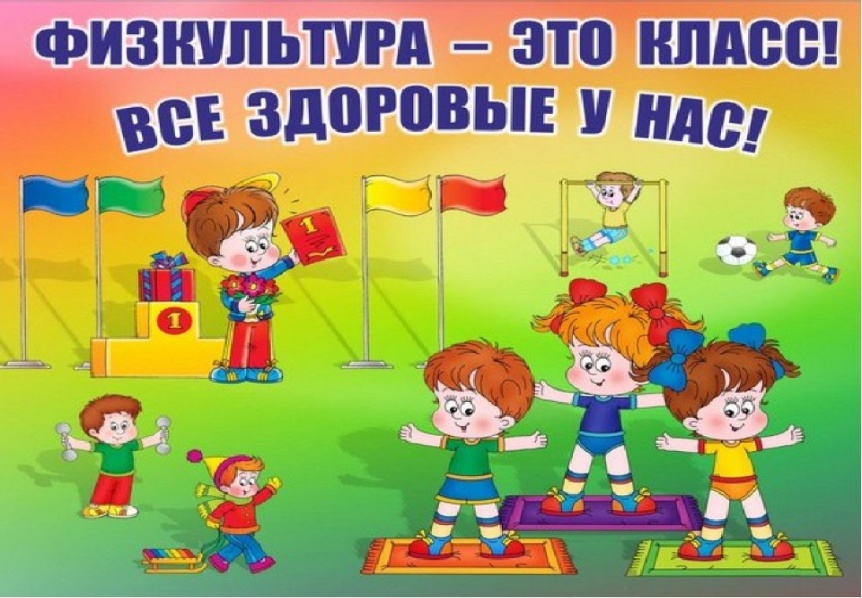 « МОЯ ПЕДАГОГИЧЕСКАЯ НАХОДКА»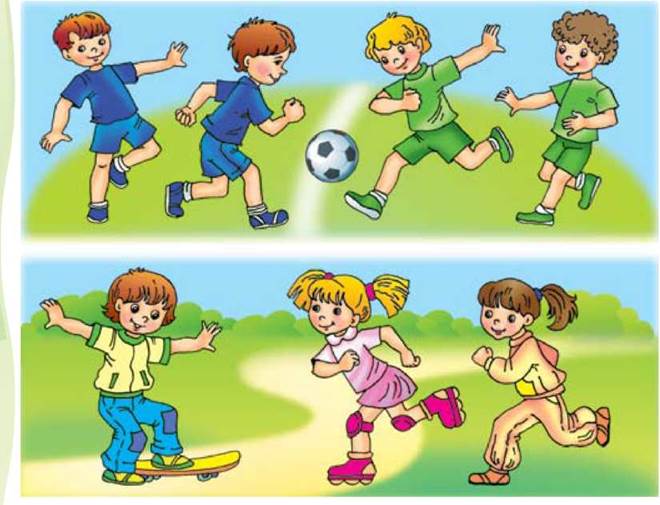 Муниципальное Казенное Дошкольное Образовательное Учреждение « Детский сад №1 с.Сергокала» Сергокалинского района РДИнструктор по физической культуреДарсамова Зубайдат Сулеймановна   «Каждый человек – творец своей судьбы», и я творю свою судьбу сама. Моим вторым домом стала планета под названием Детский сад.На свете есть много различных профессийИ в каждой есть прелесть своя,Но нет благородней, нужней и чудесней,Чем, та кем работаю я!Я, Дарсамова Зубайдат  Сулеймановна, работаю в МКДОУ «Детский сад №1с. Сергокала» инструктором по физической культуре.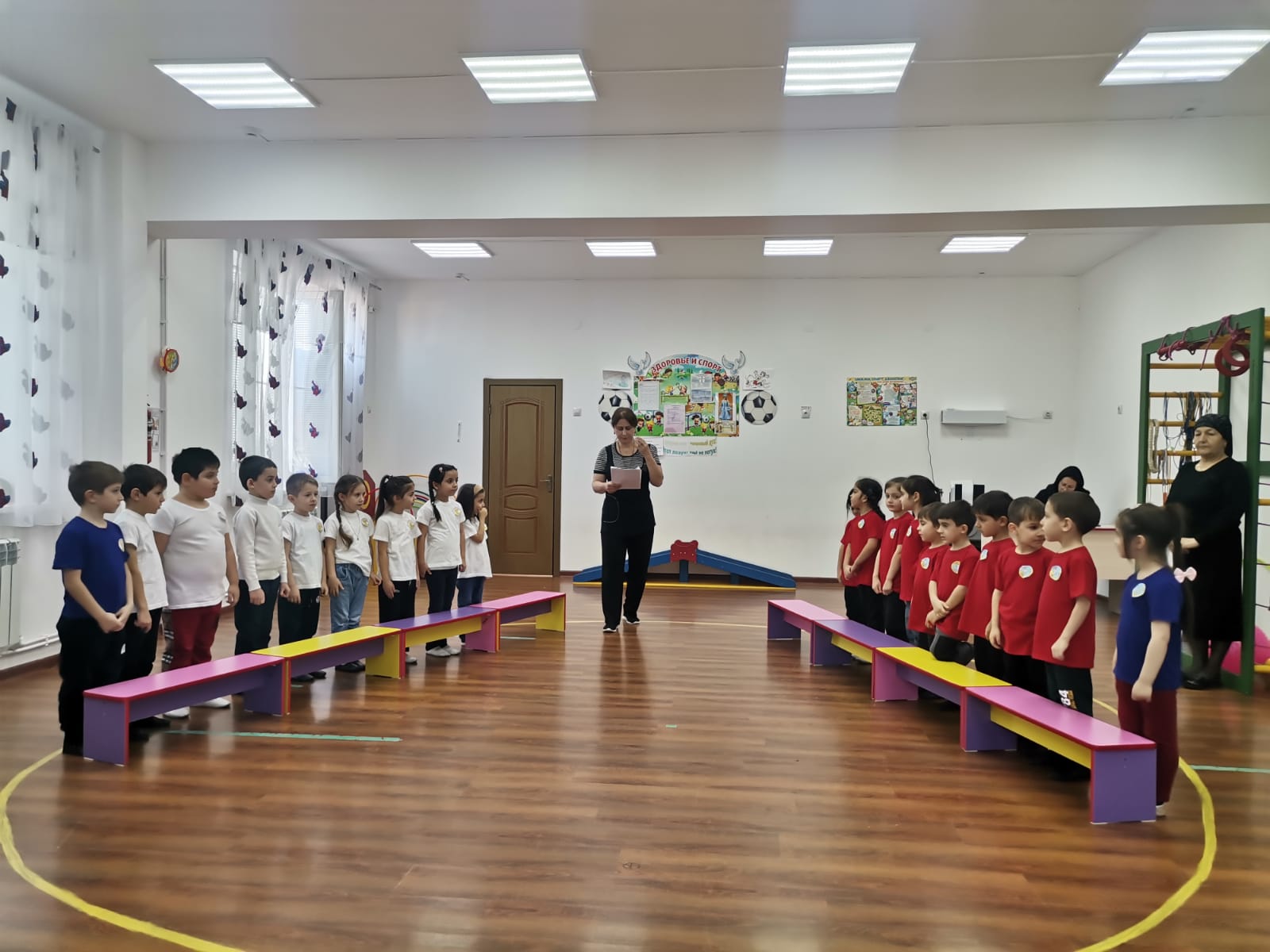                                 Мое профессиональное   кредо«Не важно: научится ребенок прыгать, бегать или метать!!!Важно, чтобы он понял: что, зачем, как и был здоровым!!!»….и девиз в жизни«Не бойся падать - учись вставать!»     Важную роль в выборе профессии сыграло моё увлечение спортом. С детства любила играть в спортивные игры, посещала спортивные кружки.  Всегда любила  смотреть спортивные телепередачи, особенно то, что было связано с волейболом. Эта повлияло на мой выбор. Еще в юности мечтала стать педагогом, другом для детей, который сможет их многому научить и воспитать каждого настоящим человеком. Начала я тренером со спортивной  школы. В школе я стала наставником и другом по отношению к детям. За период работы в спортивной  школе накопился опыт с детьми. Спустя  некоторое время я все же связала свою дальнейшую жизнь со спортом.  Этот выбор считаю правильным.       В январе 1989 г связала свою педагогическую деятельность с дошкольным образованием, пошла на должность воспитателя, а с 1991года  перешла на должность инструктора по физической культуре.  Первый раз, когда я вошла к маленьким детям и увидела их глаза, я растерялась. В одних я увидела настороженность, в других – интерес, в третьих- надежду, а в чьих то пока равнодушие и даже страх. Какие же они разные!...  Я считаю так?! чтобы увлечь других, нужно самому быть увлеченным. На сегодняшний день мои дети с удовольствием посещают занятия, развиваются не плохо, стараюсь для них находить, что то новое, необычное и интересное.  Итак,  цель моей педагогической деятельности-  сохранение и укрепление здоровья воспитанников, совершенствование их физических возможностей, раскрытие физических качеств через самую эмоциональную деятельность, подвижную игру.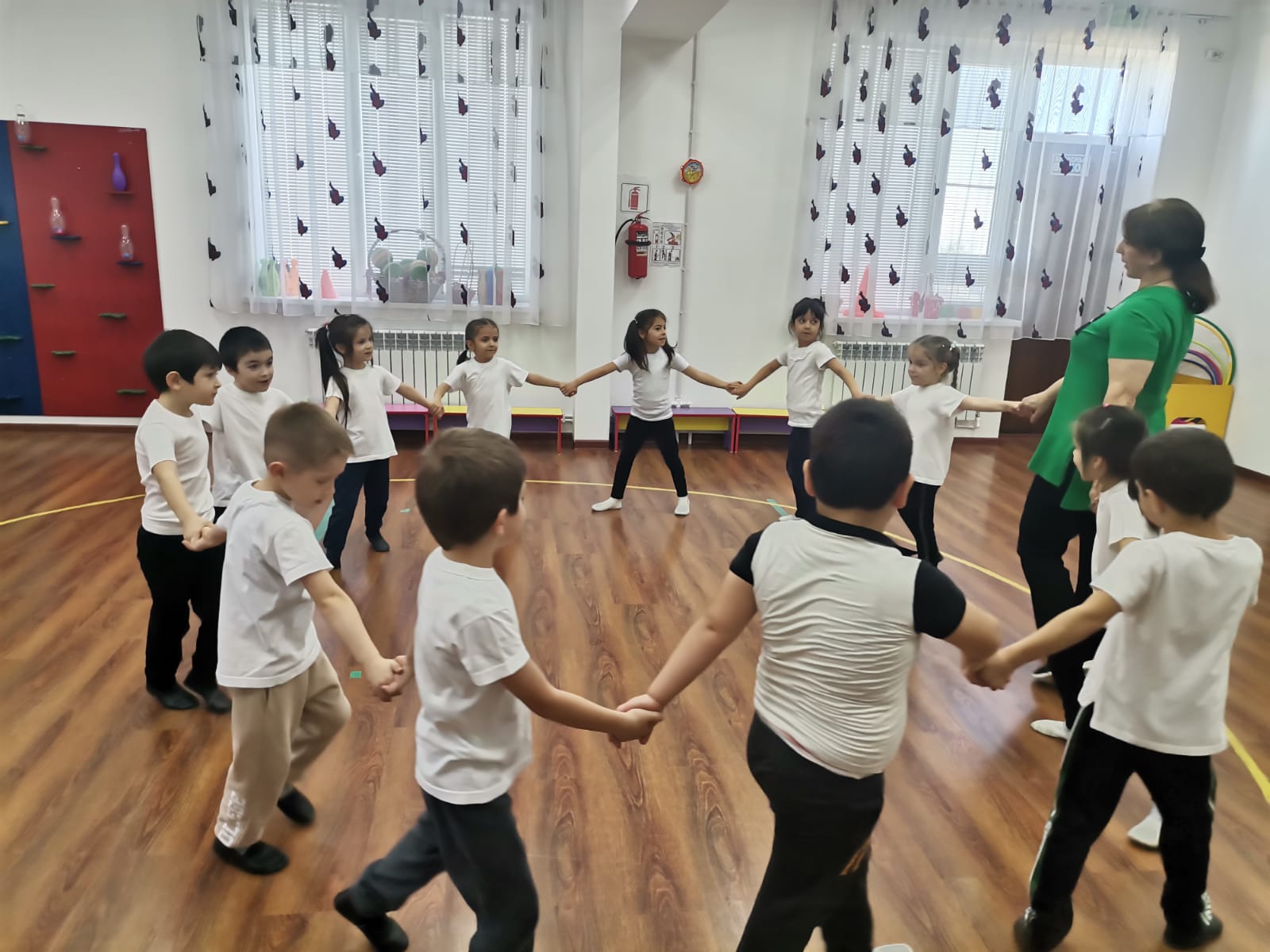 Для успешной реализации поставленных целей в детском саду созданы условия обеспечивающие удовлетворение потребности детей в двигательной активности. Оборудован спортивный зал. Занятия  проводятся  в каждой возрастной группе. Моя профессиональная деятельность осуществляется в рамках образовательной программы составленной  на основе примерной программы «От рождения до школы» под редакцией Н.Е. Вераксы, Т.С. Комаровой, М.А. Васильевой. Методическое пособие «Физическая культура в детском саду», автор Л.И. Пензулаева.  На сегодняшний день твердо убеждена, что именно в детском саду надо формировать у ребенка интерес к физической культуре и спорту. Понимаю, как важно сохранить и укрепить здоровье моих воспитанников, поэтому постоянно спрашиваю себя: «Как сформировать у детей потребность в двигательной активности, как интересно и увлекательно организовать образовательную деятельность? ».     Эффективность формирования двигательных навыков конечно во многомзависит от правильного подбора методов и приемов обучения.Как и в любой образовательной области  в своей работе я использую методы: наглядные, словесные и практические.К наглядным методам относятся: показ физических упражнений, использование наглядных пособий (рисунки,фотографии, видеофильмы ), имитации (подражания), Зрительные ориентиры, звуковы ориентиры.Показ физических упражнений: Показ упражнений применяется, когда детей знакомят с новыми движениями. 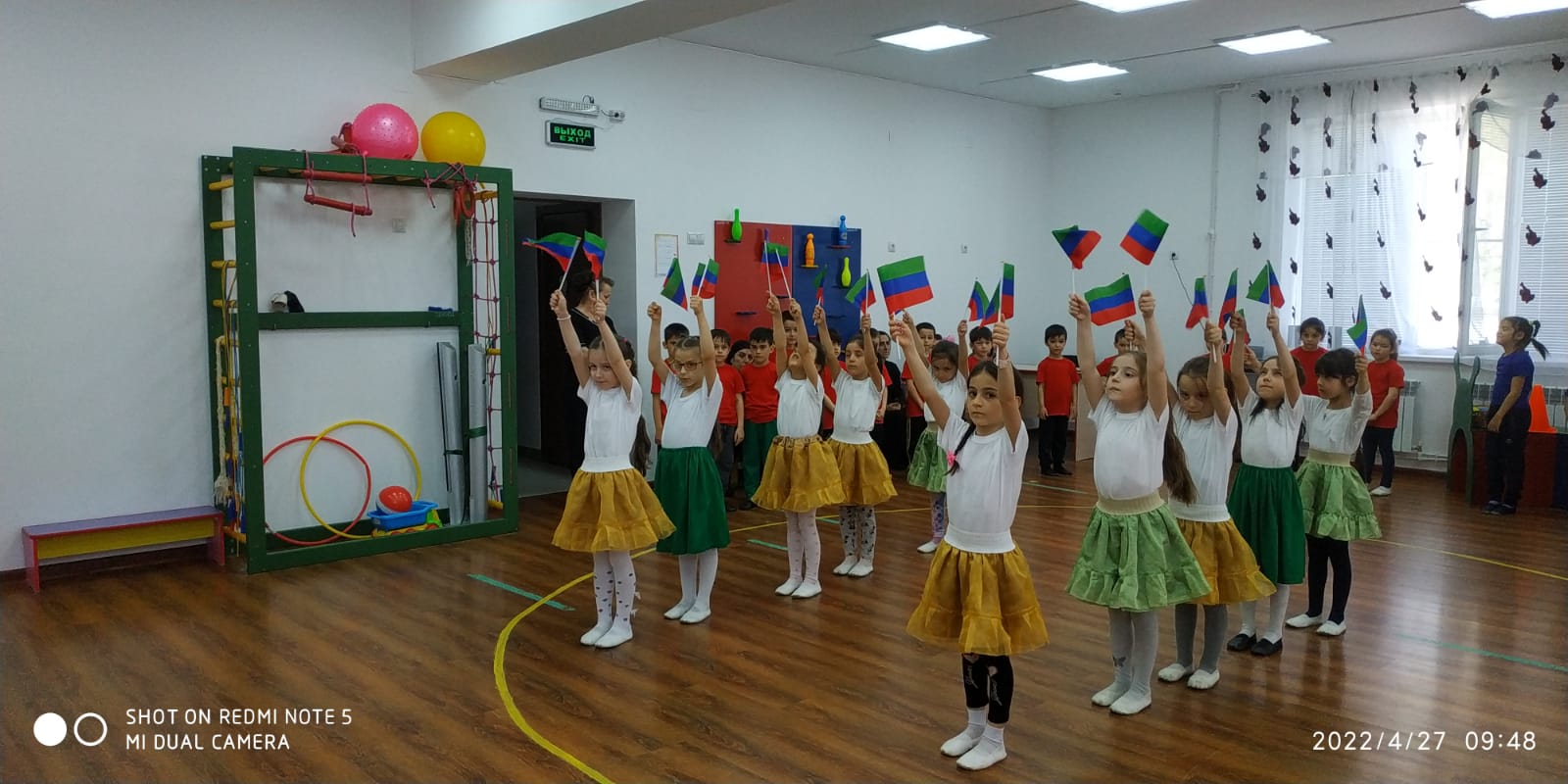 Использование наглядных пособий.  Использую плакаты, рисунки, фотографии, видеофильмы. Наглядные пособия лучше показывать в свободное от занятий время. Рассматривая их, дети уточняют свои зрительные представления о физических упражнениях, и на физкультурных занятиях более правильно и точно выполняют их.Имитация. Имитация широко используется при освоении общеразвивающих упражнений и таких движений, как ходьба, бег и др. Дети могут подражать движениям, повадкам животных, птицам, насекомым, растениям , различным видам транспорта .Зрительные ориентиры (предметы, разметка пола). Например: задание коснуться предмета, подвешенного выше поднятых рук, задание при наклонах достать руками носки ног.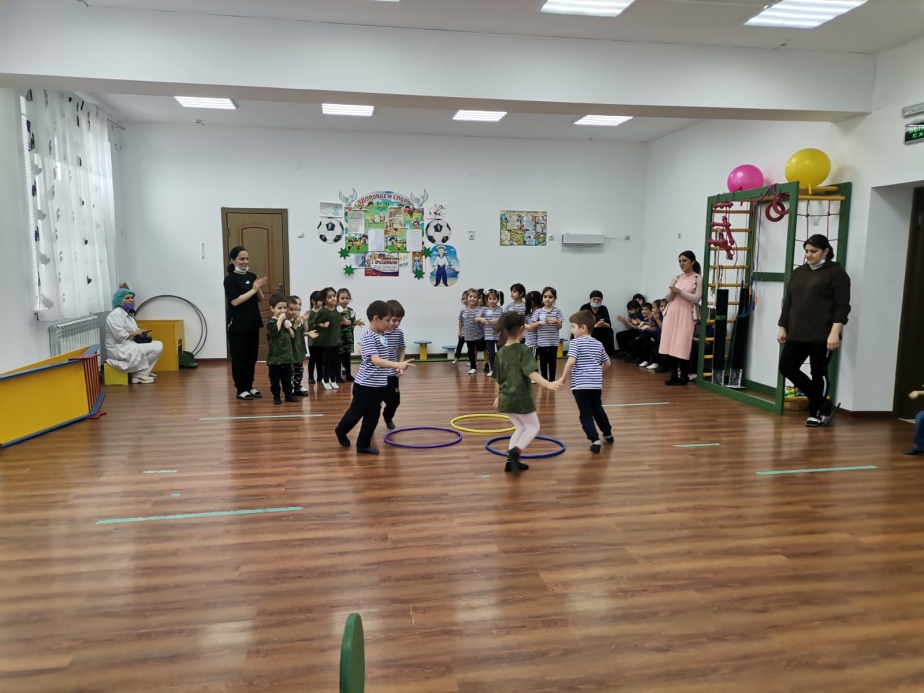 Звуковые ориентиры как сигнал для начала и окончания действия, для фиксирования правильного выполнения упражнения (подлезая под веревку, к которой прикреплен колокольчик, ребенок, чтобы не задеть его, наклоняется ниже). В качестве звуковых ориентиров используются удары в бубен и барабан, хлопки в ладоши и пр.Словесные методы. Данной группе методов относятся: название упражнения, описание, объяснения, указания ( напоминания, как действовать); оценки выполнения упражнений (одобрение и неодобрение); команды (распоряжения) - (команды «Равняйсь!», «Кругом!» и т. д.), вопросы к детям, рассказ, беседа и др. 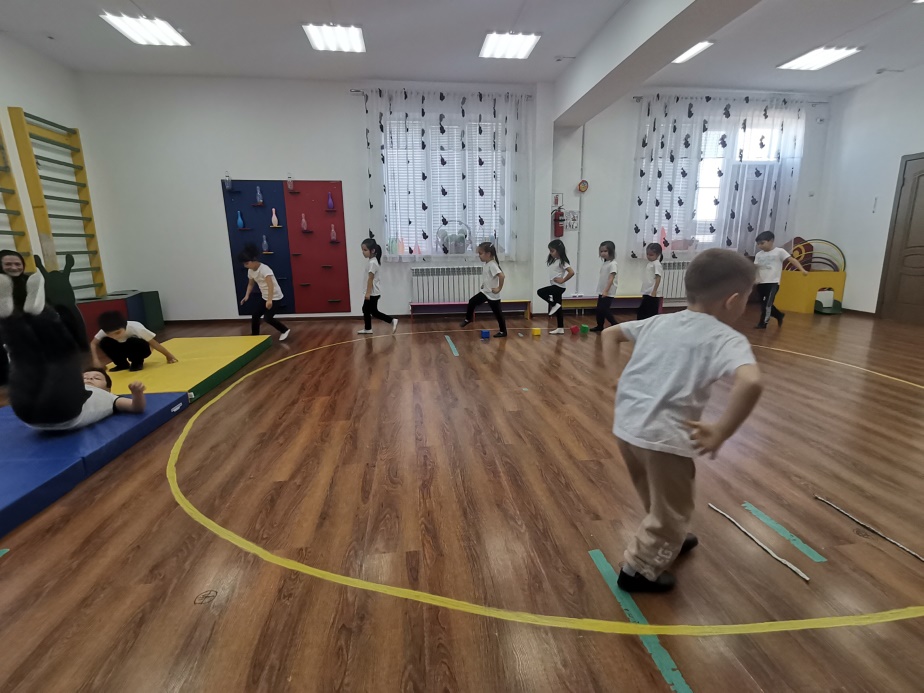 Практические методы.  Повторение упражнений,  игровые и соревновательные формы.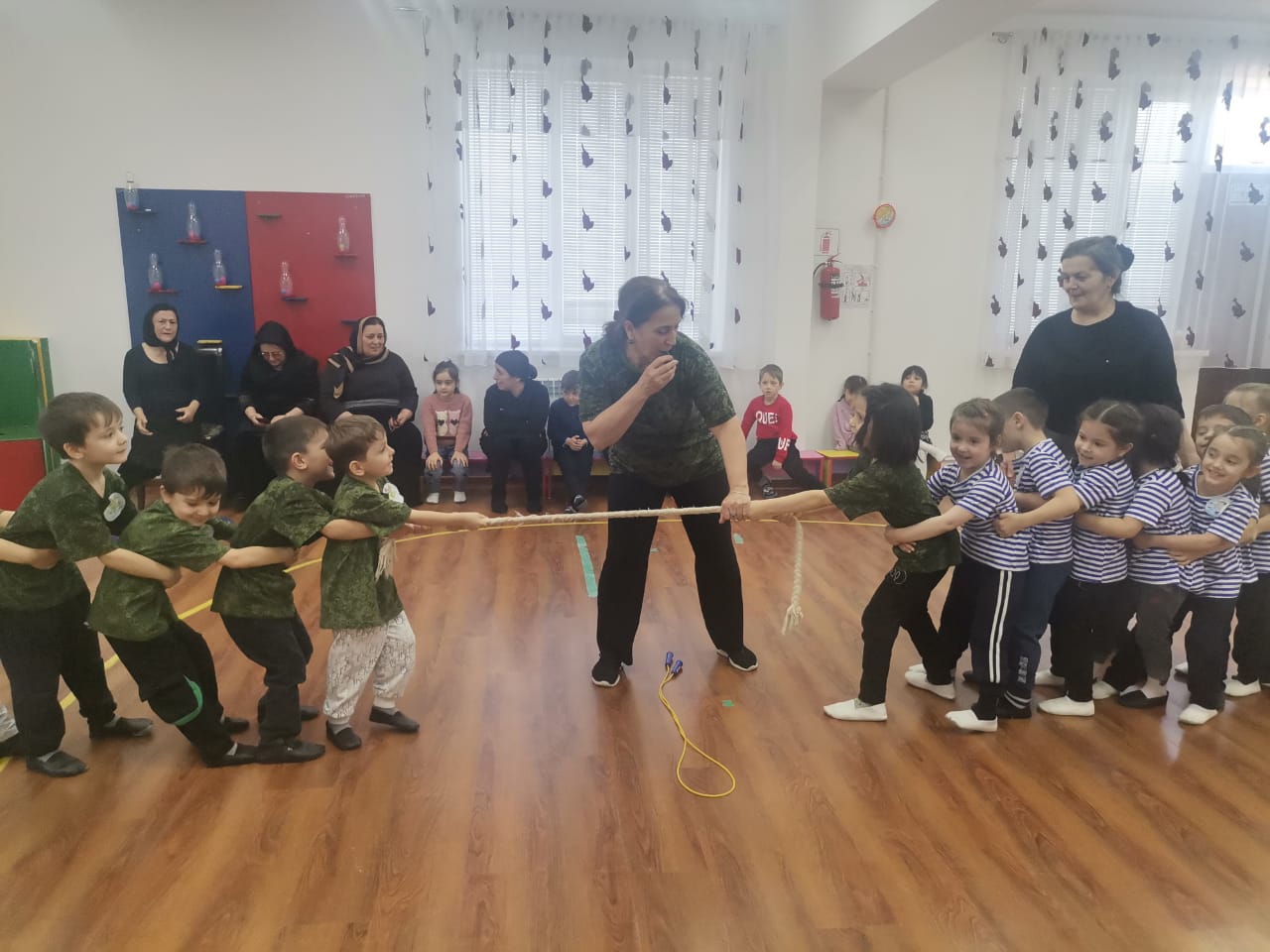 Так же, в своей работе использую  здоровьесберегающие технологии: игровой самомассаж, динамические разминки, дыхательная и коррегирующая гимнастика. 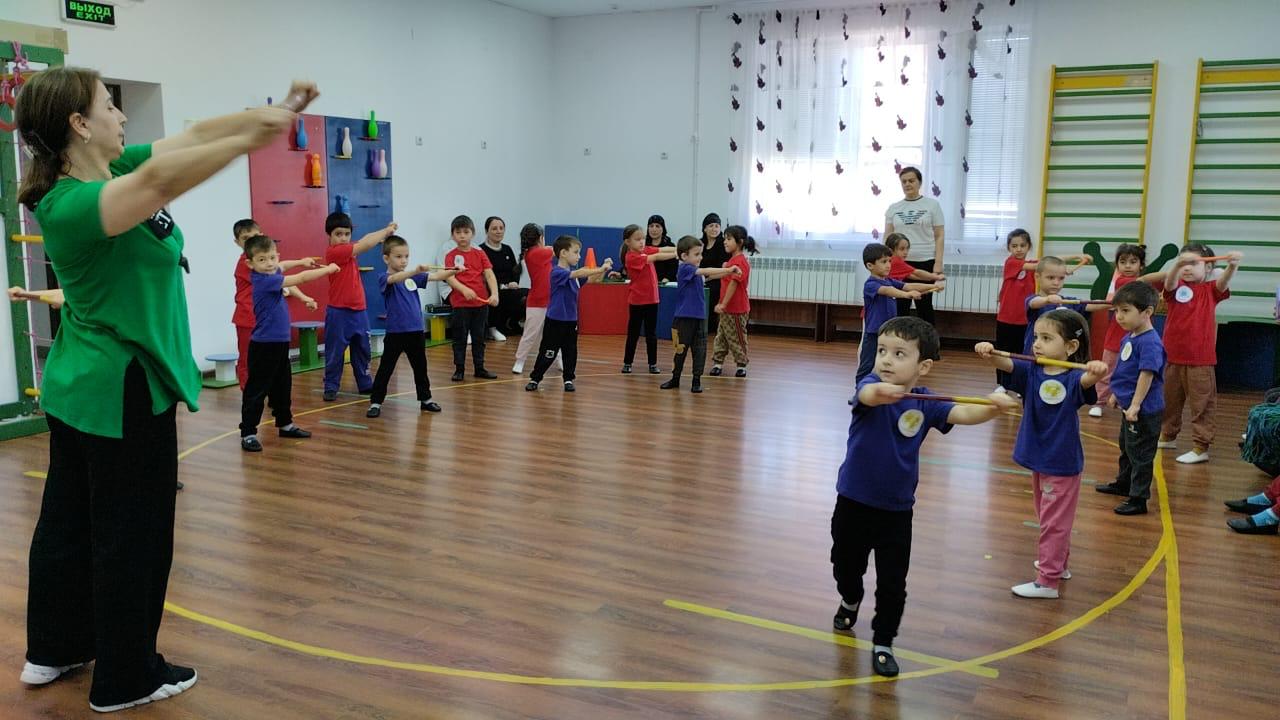 Использую не только традиционные, но и нетрадиционные виды упражнений представлены элементами  дыхательной, пальчиковой гимнастикой, ритмической гимнастикой, музыкально-подвижными играми.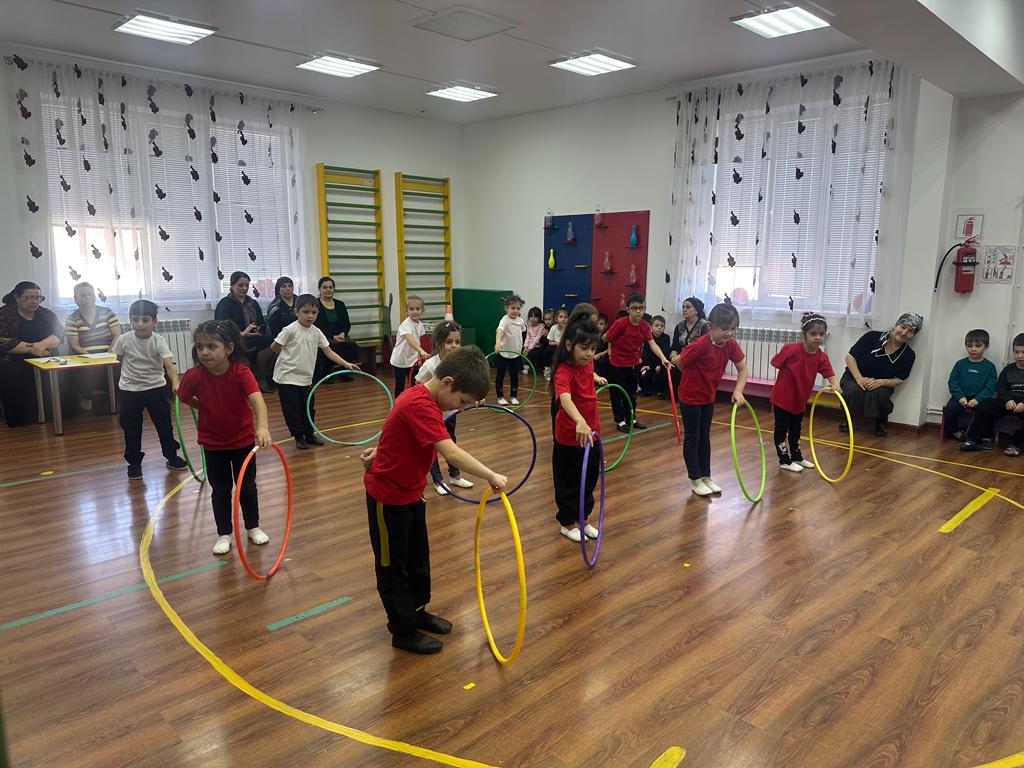 В своей работе так же использую  региональный компонент в народных подвижных играх.   В дагестанских  играх много юмора, шуток, соревновательного задора, детям очень нравится.  Например игры: «Попади в папаху», «Волки и овцы» , «Пастух и овцы» , «Сон джигита» , «Попади в камень», одень папаху, джигитовка и т.д.  Народные игры являются неотъемлемой частью нравственно- патриотического, физического воспитания дошкольников.                                                                                                                                                                                                                                                                                                                                                                                                                                                                                                                                                                                    Чтобы повысить активность детей, на занятиях применяю ИКТ технологии,  средства музыкальной и театрализованной деятельности.  По мимо физических навыков стремлюсь воспитать дисцеплинированность, умение работать в команде, чувствовать уверенность в своих силах. Разъясняю детям, что порой от умения бегать, прыгать, лазить, правильно упасть может зависеть сохранность их жизни.  В младшем дошкольном возрасте при обучении физическим упражнениямв большей мере использую показ, имитации, зрительные, звуковыеориентиры. Словесные приемы сочетаются с показом и помогают уточнитьтехнику упражнений.В среднем и старшем возрасте с расширением двигательного опыта детейувеличивается роль словесных приемов (объяснения, команды и др.) безсопровождения показом, использую более сложные наглядные пособия(фотографии, рисунки, кино фильмы), чаще упражнениявыполняются в соревновательной форме.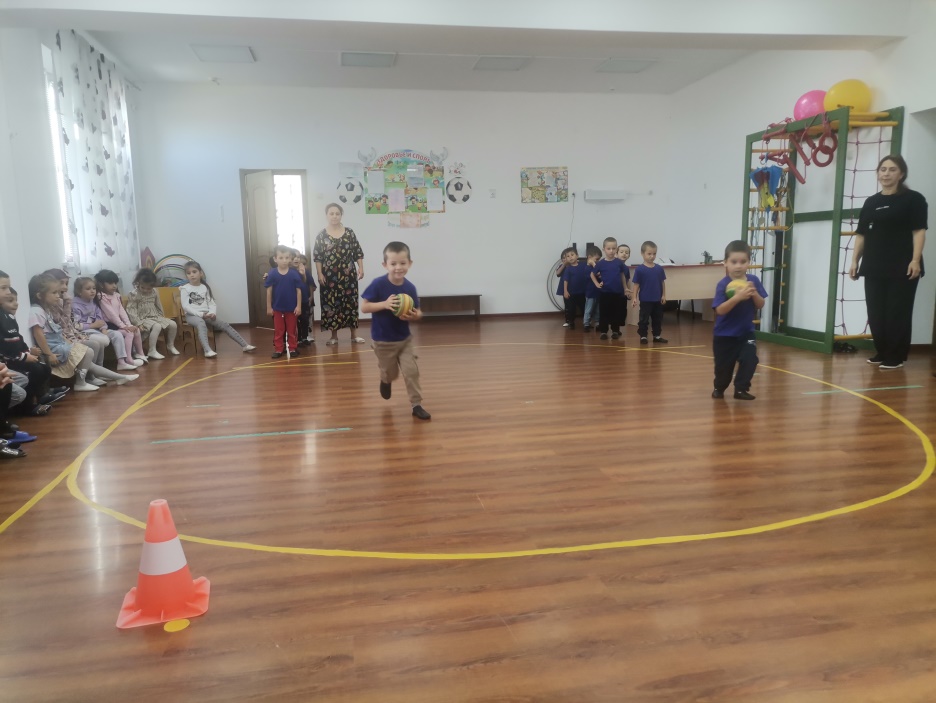 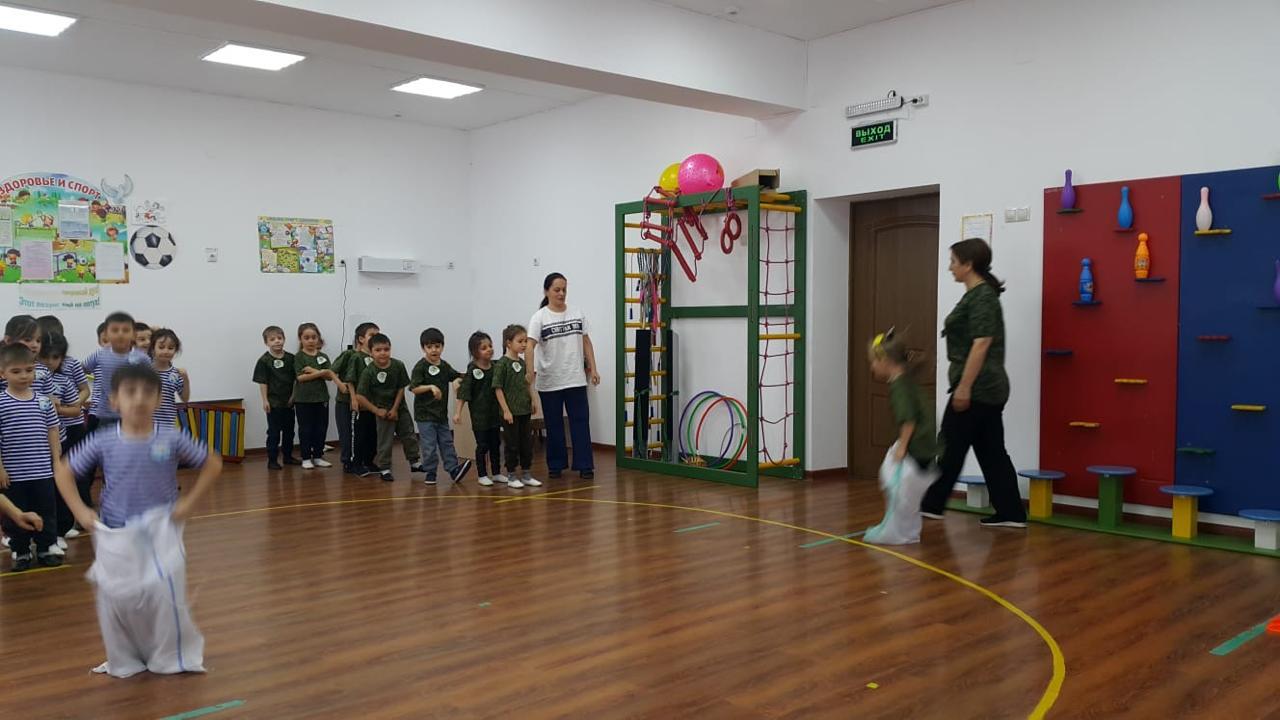 Моя работа по физическому воспитанию немыслима без единства взглядов и тесного сотрудничества с родителями. Прежде всего, я попыталась ответить на важные для меня и всего коллектива вопросы: «Как заинтересовать родителей?» «Как сделать работу эффективной?»   В своей работе по  взаимодействия  с семьей использую такие формы в работе.   1. Формы совместной деятельности по физическому воспитанию детей и родителей в ДОУ, которые включают в себя:- физкультурные развлечения и праздник: Эти  мероприятия с участием родителей, детей и нас педагогов, сближают всех участников, и помогают родителям по - другому  взглянуть на работу сотрудников детского сада. Родители с энтузиазмом принимают участие в праздниках.    В процессе соревнований родители и дети, что особенно важно, активно общаются, переживают и подбадривают друг друга.- физкультурные занятия: на которых,  родители – зрители, участники. 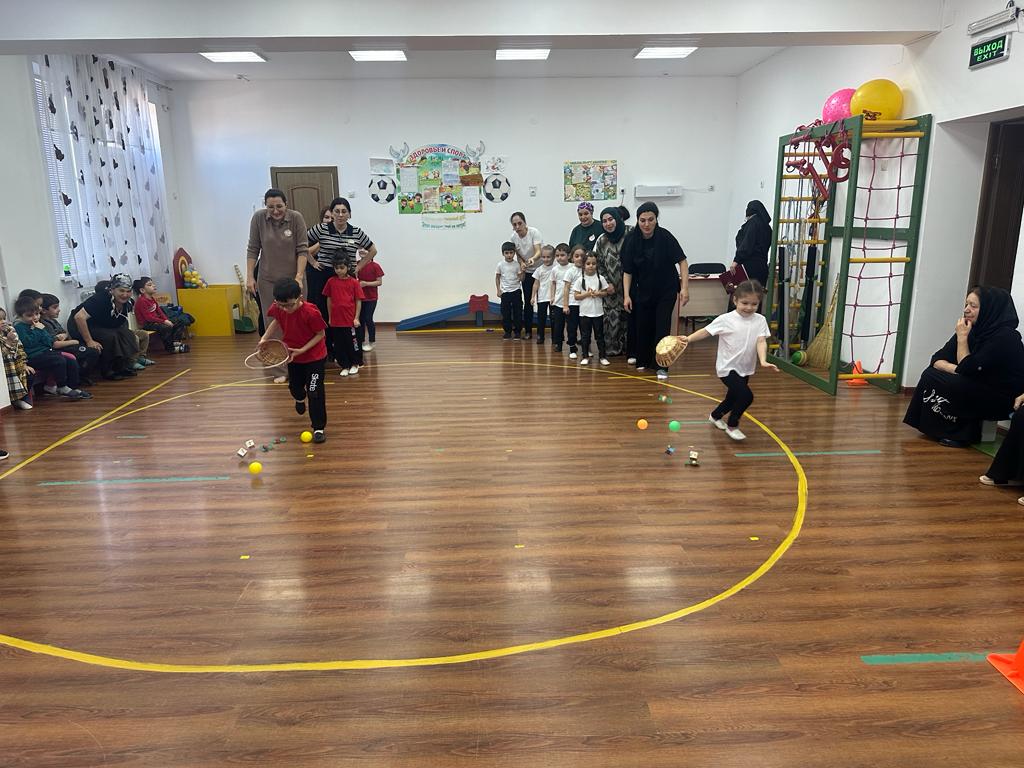 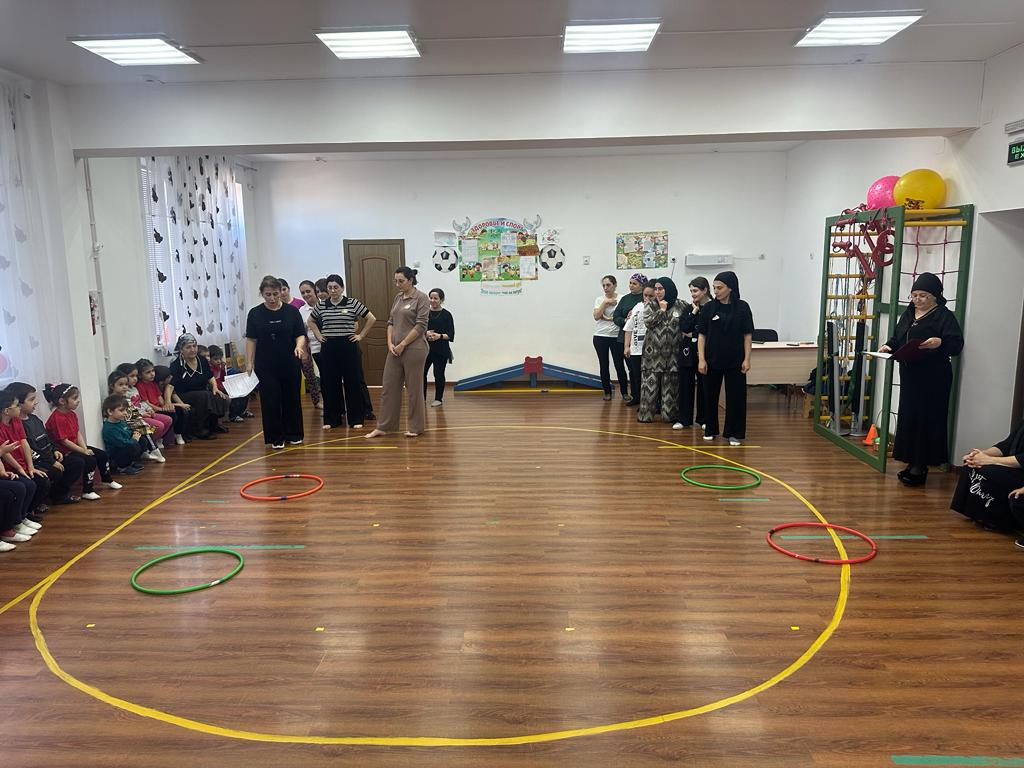  2. Формы совместной деятельности по физическому воспитанию детей и родителей в семье:
Родителям предлагаются комплексы - утренней гимнастики.
- физкультурных минуток;
- игровых упражнений - пальчиковых, дыхательных гимнастик, массажи.. и т. д.которые детям хорошо знакомы и ежедневно и  в выходные дни могут быть применены дома.   3. Форма  информационно - просветительская деятельность.  Здесь я провожу с ними:
  - Анкетирование. Оно помогает лучше узнать детей, интересы их родителей, собрать мнения и пожелания о своей работе.  -Консультации и памятки, буклеты   по физкультурно-оздоровительной работе с детьми.  -Проводится диагностика по физической подготовленности детей,  результаты которой освещаются в групповых родительских уголках.  -Стенд со сменным материалом, фото.  -Групповые родительские собрания, на которых приглашается инструктор по физическому воспитанию.- Совместная трудовая деятельность. Здесь я привлекаю родителей к изготовлению  оборудования из подручных средств и материалов, объясняя важность и нужность такой работы.   Ведь только при тесном контакте с семьей можно добиться положительных результатов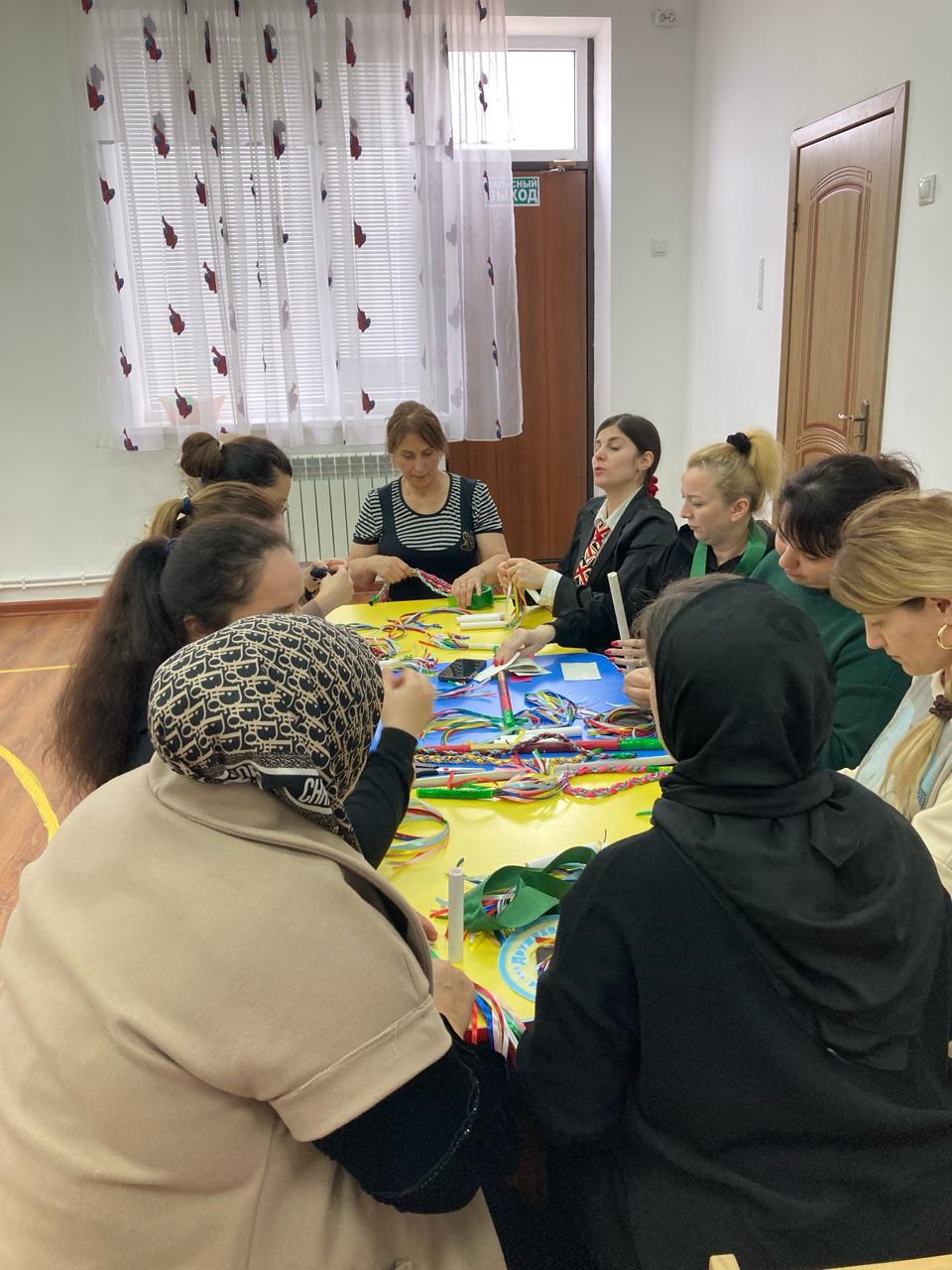 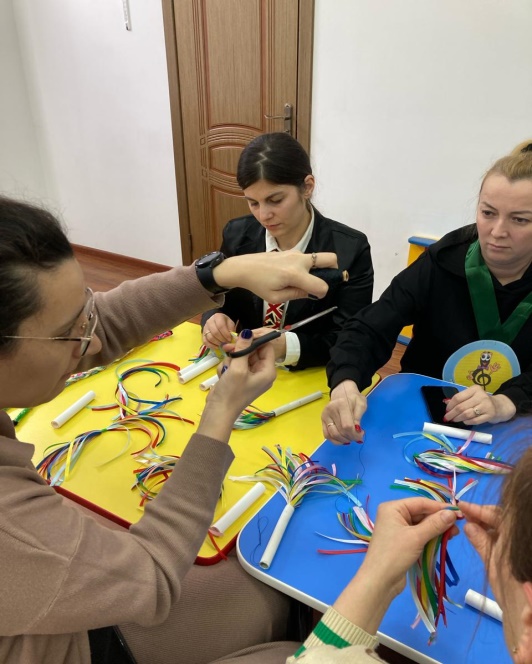 Обеспечить воспитание физически здорового и развитого ребенка можно только при условии тесного взаимодействия всего коллектива ДОУ.Воспитатели детского сада тоже меня поддерживают  и помогают в организации и проведении различных мероприятий. Я в свою очередь использую формы взаимодействия специалистов:ООДКонсультацииПедсоветыСеминары-практикумыПраздничные мероприятияИндивидуальные беседыСовместные проектыКак и любой современный педагог повышаю свою квалификацию: активно делюсь опытом с коллегами, посещаю занятия , принимаю активное участие в разных конкурсах, мероприятиях, праздниках, семинарах, пед.советах, провожу открытые показы занятий, работаю над темой самообразования: «Нетрадиционное использование здоровьесберегающих технологий в физическом воспитании и оздоровлении дошкольников».     Каждый день я прихожу в спортивный зал ждя встречи с дошкольниками, где провожу утреннюю гимнастику, занятия и досуги. И мне очень приятно  – видеть, забегающих в физкультурный зал радостных «своих» детей. И как приятно слышать от них после занятия слово: «Спасибо!», ведь эти слова искренние и с любовь вырываются из их уст. А их бесконечные вопросы: «Когда у нас физкультура?» И я вижу, что занятия физкультурой и спортом   детям доставляют массу радостных эмоций и переживаний.        Я как инструктор по физической культуре являюсь наставником от которого ребенок постоянно ждет что то нового, интересного и конечно подвижного, это товарищь по игре. Для этого мне необходим жизнерадостный и веселый характер, всегда стараюсь оставаться такой для своих детей. Важно чуть чуть быть ребенком, быть открытым миру, уметь вместе играть, смеяться и чувствовать. Я придерживаюсь данному принципу и очень хочу, чтобы мои воспитанники выросли здоровыми, активными, успешными, чтобы они любили спорт, вели ЗОЖ и были счастливы. Конечно, не все мои вопитанники станут спортсменами, но уже сейчас важным результатом моей работы является то, что дети, с радостью идут в спортивный зал.    Наши дети физкультуруОчень обожаютСилу, дух, мускулатуруВ играх укрепляют!Детский сад для меня - это маленький мир, где я чувствую себя свободно, легко. Мне нравиться то, чем я занимаюсь. Я увлечена профессией, своим делом, осознаю важность и нужность работы, даже материально не слишком привлекательной профессии.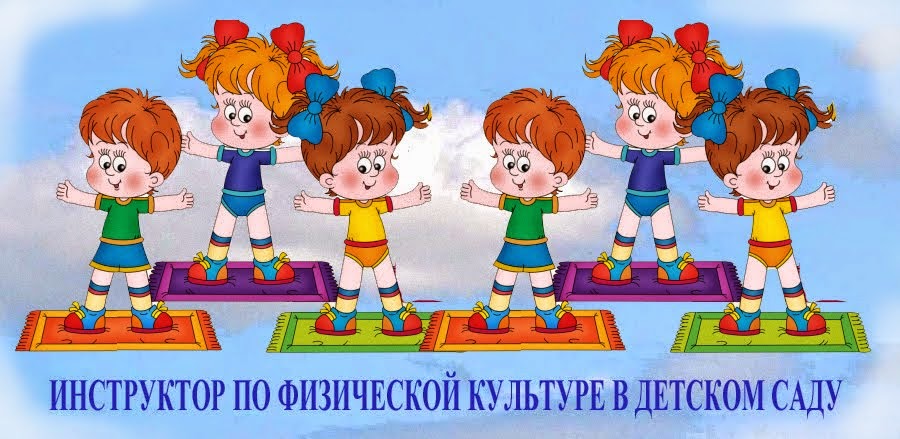 Будьте здоровы!
